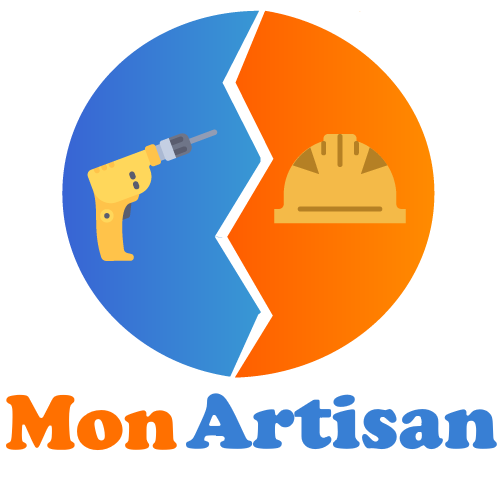 Entreprise Mon Artisan8 rue du Faubourg75000 ParisTél : 00.00.00.00.00E-mail : contact@monartisan.frSite web : quilefait.comConditions de règlement :Acompte de 20 % à la commande 160,05 €Acompte de 30 % au début des travaux   240,07 €Solde à la livraison, paiement comptant dès réceptionSi ce devis vous convient, merci de le retourner signé et complété de la mention « Bon pour accord et exécution du devis ».Désignation des travauxUnitéQtéCoût unitaireTotal HTDébroussaillage d’un jardin de 550m²Frais de déplacementsU140,00 €40,00 €Tonte de pelouseM²5500,45 €247,50 €DébroussaillageM²5500,80 €440,00 €